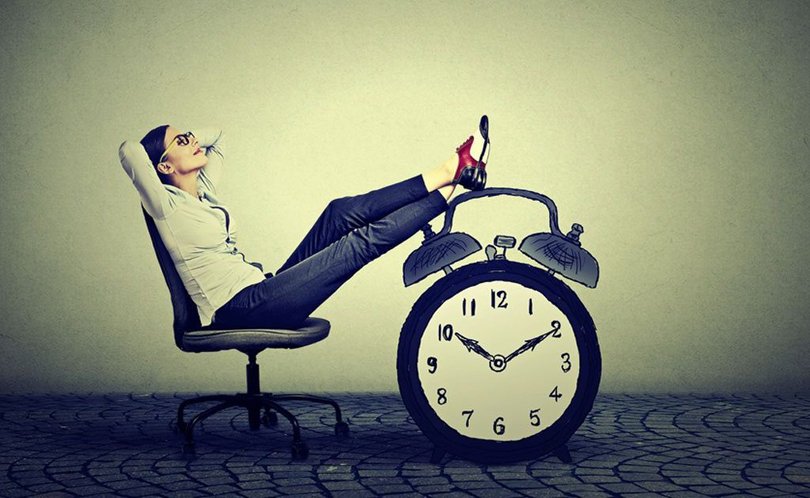 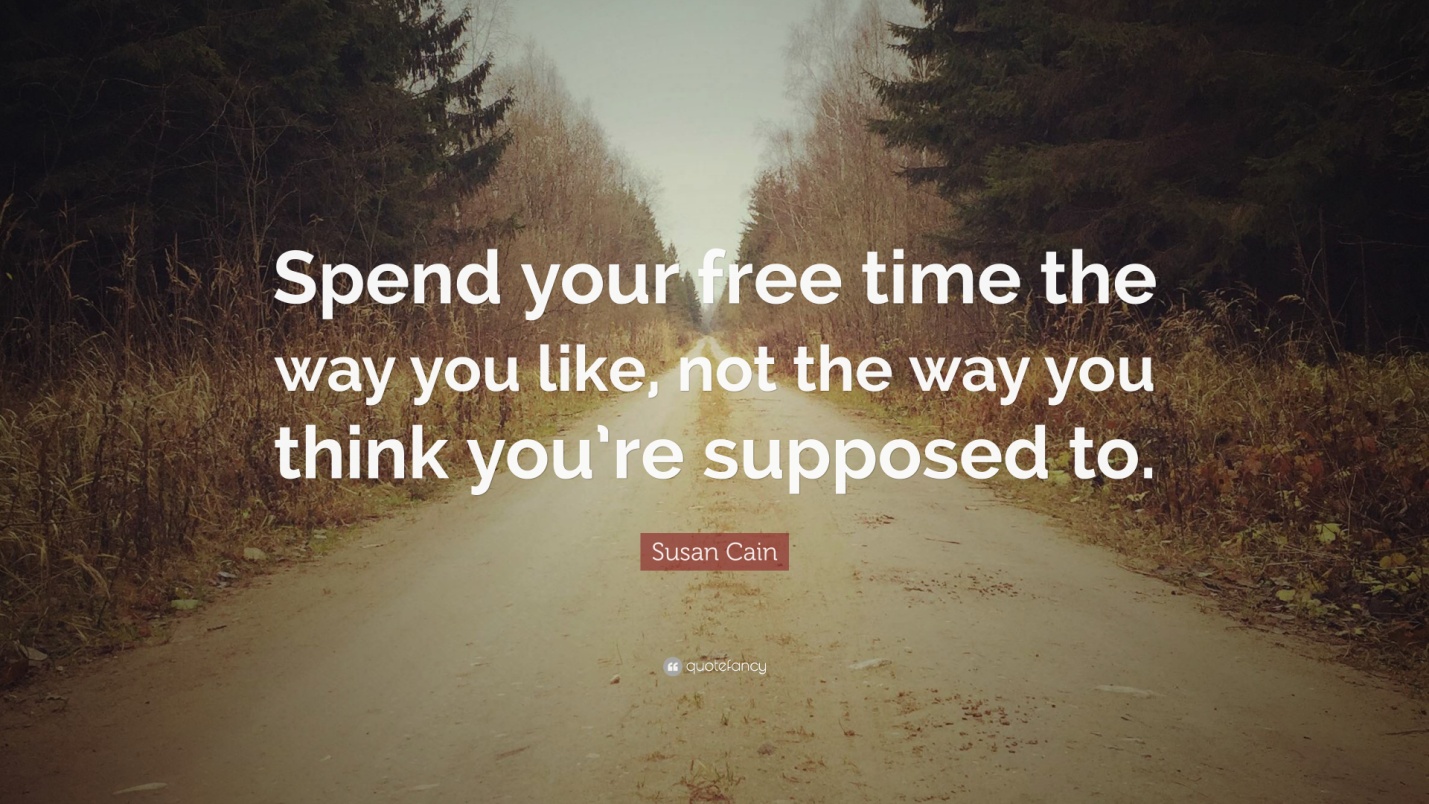 Exercise 1. Listen to the audio and answer the questions.1) Stuart is going to ______ with his friends.a) watch a football gameb) go for a drive and have a picnicc )see a movie and have dinner2) Why can't Amy go with her friends?a) She doesn't have any spending money.b) She already has plans to attend a party.c) She has to study for an exam.3) At the end of the evening, the friends are going to ____.a) have a partyb) watch a videoc) play some games4) How is Amy getting to the activity?a) She's taking the bus.b) She's driving her car.c) Stuart is giving her a ride.5) Amy wants to be home at ____.a) midnightb) 11:30 p.m.c) 10:30 p.m.Exercise 2. Listen to the audio and choose True or False for these questions.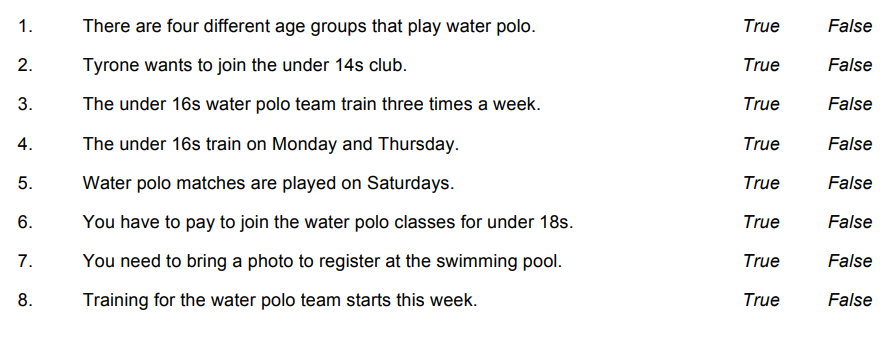 Exercise 3. Listen to the audio and answer the following questions about the interview.1) She has played the piano ____ . 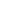 a) for three yearsb) for eight years2) What is the highest grade?a) grade 3b) grade 83) What is sight reading?a) an easier way to playb) a musical test4) What does she enjoy more?a) the pianob) the violin5) What does she do at Guides?a) outdoor activities b) swimming6) What are joggers?a) sports trousersb) sports shoesExercise 4. Listen to the audio and choose True or False for these questions.1  The swimming pool is open 24 hours a day.a) Trueb) False2  You cannot use the sauna in the mornings.a) Trueb) False3  You need to book to use the gym.a) Trueb) False4  There are four squash courts on board.a) Trueb) False5  The art class is at 2 o’clock.a) Trueb) False6  There is a class in Italian cooking today.a) Trueb) False7  There are limited places on the art and cooking classes.a) Trueb) False8  You don’t have to pay extra to see the jazz band and comedy show.a) Trueb) False9  You need a ticket to see the shows.a) Trueb) False10  Today’s lecture is the same as tomorrow’s lecture.a) Trueb) FalseAnswers:Exercise 1. Listen to the audio and answer the questions.1) Stuart is going to ______ with his friends.a) watch a football gameb) go for a drive and have a picnicc )see a movie and have dinner2) Why can't Amy go with her friends?a) She doesn't have any spending money.b) She already has plans to attend a party.c) She has to study for an exam.3) At the end of the evening, the friends are going to ____.a) have a partyb) watch a videoc) play some games4) How is Amy getting to the activity?a) She's taking the bus.b) She's driving her car.c) Stuart is giving her a ride.5) Amy wants to be home at ____.a) midnightb) 11:30 p.m.c) 10:30 p.m.Exercise 2. Listen to the audio and choose True or False for these questions.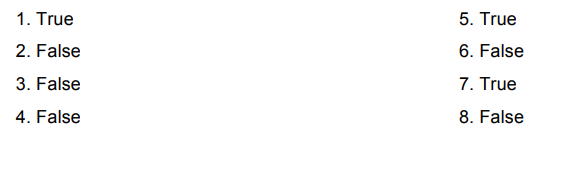 Exercise 3. Listen to the audio and answer the following questions about the interview.1) She has played the piano ____ . a) for three yearsb) for eight years2) What is the highest grade?a) grade 3b) grade 83) What is sight reading?a) an easier way to playb) a musical test4) What does she enjoy more?a) the pianob) the violin5) What does she do at Guides?a) outdoor activities b) swimming6) What are joggers?a) sports trousersb) sports shoesExercise 4. Listen to the audio and choose True or False for these questions.1  The swimming pool is open 24 hours a day.a) Trueb) False2  You cannot use the sauna in the mornings.a) Trueb) False3  You need to book to use the gym.a) Trueb) False4  There are four squash courts on board.a) Trueb) False5  The art class is at 2 o’clock.a) Trueb) False6  There is a class in Italian cooking today.a) Trueb) False7  There are limited places on the art and cooking classes.a) Trueb) False8  You don’t have to pay extra to see the jazz band and comedy show.a) Trueb) False9  You need a ticket to see the shows.a) Trueb) False10  Today’s lecture is the same as tomorrow’s lecture.a) Trueb) False